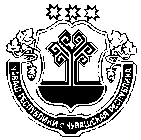 Об определении местоположения земельного участкаВ соответствии с законом Чувашской Республики от 19.12.1997 года №28 «Об административном территориальном устройстве Чувашской Республики», ст.17 Федерального закона от 06.10.2003г № 131-ФЗ «Об общих принципах  местного самоуправления в российской Федерации, а также с определением местоположения адресного хозяйства в населенных пунктах  Сятракасинского сельского поселения Моргаушского района Чувашской Республики администрация Сятракасинского сельского поселения Моргаушского района Чувашской Республики п о с т а н о в л я е т:Определить местоположение земельного участка:-  площадью 600  кв.м,  с кадастровым номером 21:17:230701:778, ранее имевшего адрес: Чувашская Республика – Чувашия, р-н Моргаушский, с/пос. Сятракасинское, с. Оточево, ул. Победы, дом № 15 местоположение:  Чувашская Республика – Чувашия, р-н Моргаушский, с/пос. Сятракасинское, с. Оточево, ул.Победы, дом № 45.2. Постановление вступает в силу с момента подписания.Глава Сятракасинского сельского поселения                                         Н.Г. НикитинаЧувашская РеспубликаАдминистрацияСятракасинскогосельского поселенияМоргаушского районаПОСТАНОВЛЕНИЕ23.04.2020 г.  № 19деревня СятракасыЧãваш РеспубликиМуркаш районĕнÇатракассиял поселенийĕнадминистрацийĕЙЫШÃНУ23.04.2020 ç. № 19    Çатракасси ялӗ                                            